Шаблоны записей по теме «Методические рекомендациипо ведению группы в Одноклассниках»Шаблон 1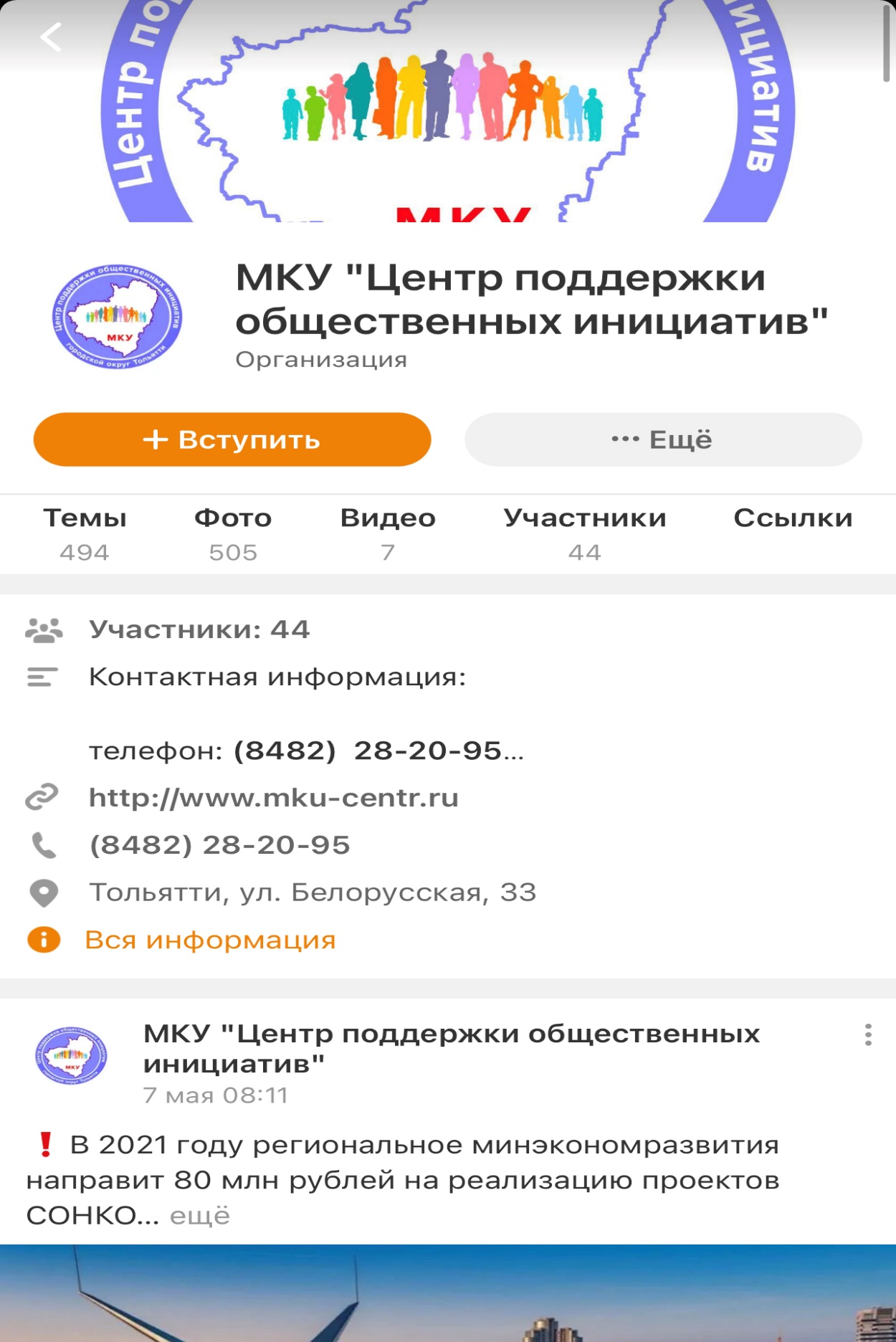 Шаблон 2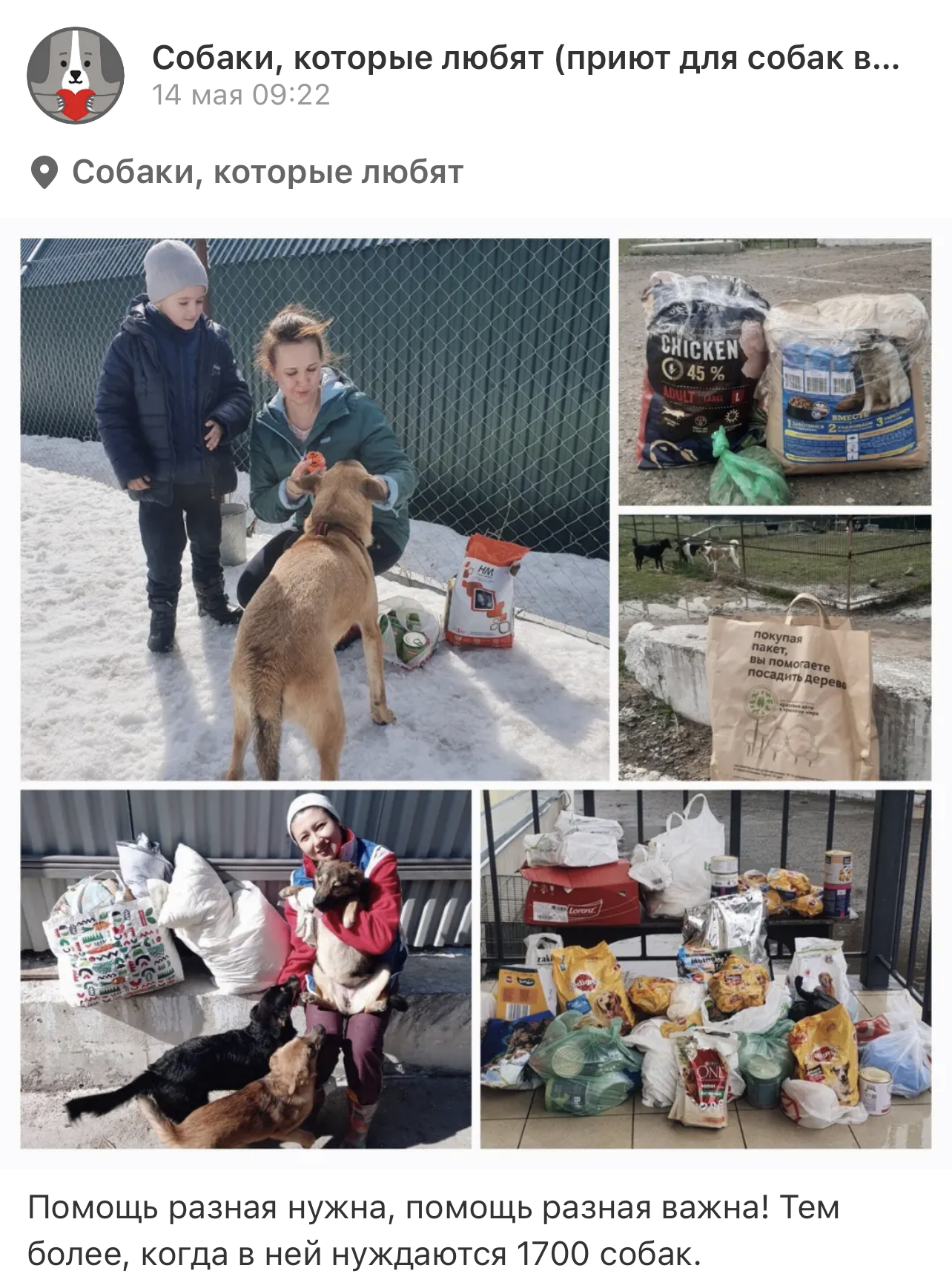 Шаблон 3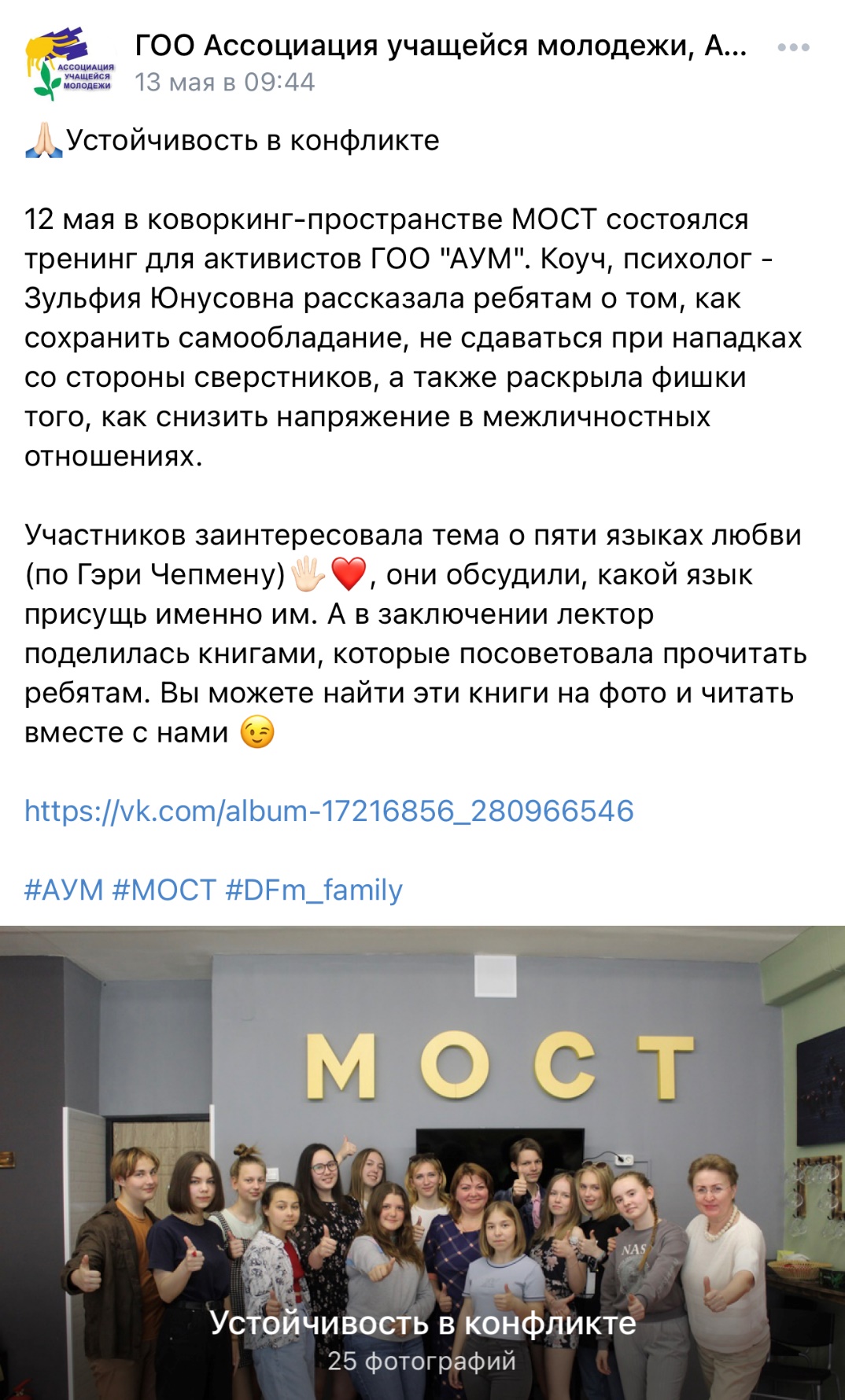 